WHY STEMDeveloping 21st Century Skills Needed by All AgesLiving in the 21st Century, necessitates literacy in  (science, technology, engineering and math) for people of all ages. In the workplace, STEM expertise expands career opportunities for individuals and sustains economic growth for businesses. Increasingly those involved in enacting legislation, developing public policy, and voting for political candidates and referendum questions need to be knowledgeable about STEM related issues such as the importance of access to technology, digital literacy, cyber security, reproductive health, infectious disease management, inflation, climate change, stem-cell research, space exploration, fossil fuels, clean energy, and a host of other issues. JOIN USLearn How You Can Support STEM Programs for Girls  – Meet AAUW STEM Advocates STEM Conference for GirlsSaturday, October 22, 2022Hosted by the Weymouth Public Schools & AAUW-MA South Shore Area Branch, girls in grades 4-8 will listen to a keynote speaker and participate in three interactive workshops for attendees.  Attendees will have the opportunity to meet women in STEM and learn about a variety of STEM careers including coding, engineering, healthcare, robotics, science, math, and many more. If you would like to support the STEM Conference for Girls, contact Lynn Howard at lynnphoward97@gmail.com Educating for the futureVirtual ProgramWednesday, September 21, 2022 – 4-6:30PMMA STEM Week (Oct. 17th-21st), encompass PK-16 learning opportunities to increase student interest & raise awareness about STEM education. Join Lynn Howard, AAUW-MA STEM Chair, as she participates in a session on MA STEM Week and focuses on the role of AAUW in ensuring girls develop the STEM skills they need to expand career opportunities at the STEM Conference for Girls – Saturday, October 22, 2022 at Weymouth High School.Register at: http://events.constantcontact.com/register/event?llr=los9hgeab&oeidk=a07ejc5azi24448d094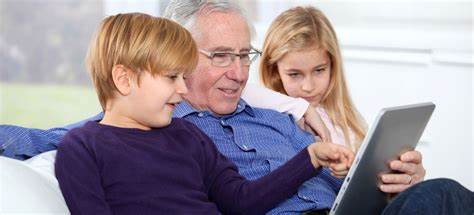 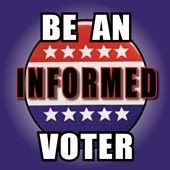 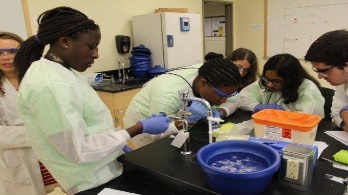 Connecting GenerationsUnderstanding Contemporary IssuesExpanding Career Opportunities